Project Management Methodology Tools and TemplatesProject Management Methodology ChecklistGeneric Project Management Methodology Process Flow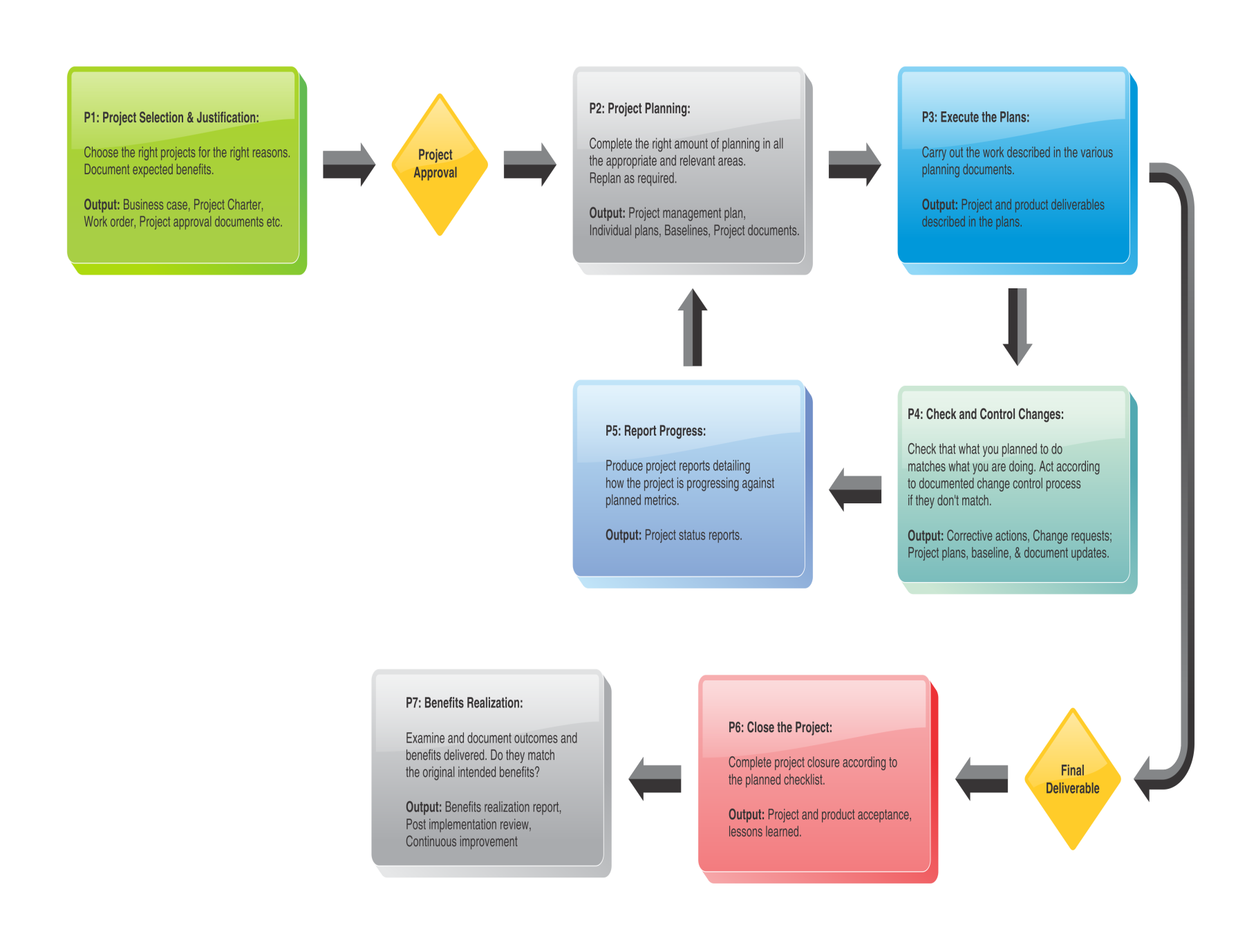 Activity Resource RequirementsChange LogChange Management PlanChange Management Approach: Delegated AuthorityChange RequestCommunications Plan TemplateCommunications Plan The communications plan is more than just the communications register. It also provides guidance on how all communications will be carried out, the general tone of communications and key messages. There can be a degree of overlap between you communications register and your stakeholder register.Provide an outline of your communications management strategy and key messagesCost Change Request TemplateCost Estimating ChecklistCost Management Plan TemplateGeneric Change Request TemplateLessons Learned TemplateProcurement Change Request TemplateProcurement Management Planning ChecklistProduct Description Development OutlineProject Archives ChecklistProject Change Control System Development Checklist and WorksheetProject Change Log Project Charter TemplateProject Closure ChecklistProject Communication Requirements Analysis WorksheetProject Plan Update TemplateProject Planning ChecklistProject Report TemplateProject Risk Prioritization Worksheet/TemplateBy Rank:By Required Response:By Area of Expected Impact:Project Scope StatementQuality Audit TemplateQuality Management Plan TemplateResponsibility Assignment Matrix Template	P = Participant	A = Accountable	    R = Review Required		I = Input Required	   	S = Sign-off RequiredRisk Brainstorming Session WorksheetRisk Identification – SWOT AnalysisRisk Management Plan TemplateRisk Response Plan TemplateRisk RegisterSchedule Change Request TemplateSchedule Management Plan TemplateSchedule Variance Analysis Worksheet/TemplateScope Change Control System Development Checklist and WorksheetScope Change Request TemplateScope Management Plan TemplateScope Statement TemplateStaffing Management PlanStakeholder Analysis TemplateStakeholder Communications RegisterPower x Interest scores:1-6: 		These stakeholders can usually be ignored but keep an eye on them in case the situation changes.7 -12: 		Communicate regularly with these stakeholders to ensure they get the information they require13 – 18:  	Take careful notice of these stakeholders and their needs.19 – 25: 	These stakeholders need to be closely monitored and kept satisfied to ensure they provide support for the project, or at least don’t oppose the projectStatement of Work TemplateTemplate for Formal Acceptance and ClosureProject selection, justification and approval processProject phases, stage gates and/or milestones Project governance Project sponsorship Delegated authority limitsProject roles and responsibilitiesBusiness case preparation Project charter preparation Project management software selectionRequirements definition, management and controlWork breakdown structure development and controlScope definition, management and control Cost estimating, management and control Budget development and controlProject financial processesSchedule estimating, management and control Monitoring project performanceManaging project changes Project status reporting Quality assurance processesProcess audit proceduresQuality control processesRisk assessment, management and control Resource estimation, levelling and managementProject team formation and development Project communications development, distribution and controlStakeholder identification, engagement and management Customer engagement and managementProcurement and contract assessment and management Vendor managementClaims administration and resolutionHealth and safetyEnvironmental managementDeliverable acceptance procedureOperational handover processProject, or phase, closure process and checklistGathering and documenting of lessons learned Benefits realization and/or post implementation review processMethodology tailoring guidelinesProject Title:Date:Author:VersionWBS Code	Type of ResourceQuantityDescriptionAssumptionsChange NumberDateDetailsRequested by?ProcessStatusDecisionDate of decisionUpdatesWho?ValidationGive very change request a unique numberList date the change was submittedBriefly describe the nature of the change requestDetail who submitted the change requestDescribe the process the change request has to go through i.e. considered under delegated authority, submitted to change control board, or client consultation required.Describe the status of the change request i.e. further information being sought, awaiting client approval, etc.Has the change request been approved of declined? Input the date the decision was madeDescribe the documents and processes that will be updated as a result of an approved change.Describe who is responsible for ensuring the approved change is implemented?Describe the date and confirmation that the approved change was implemented as planned and checked for correctness.Project Title:Date:Author:Version Provide an outline of the change management process. You should specifically address levels of delegated authority of project manager, project team members, project sponsor, steering committee, change control board and any other relevant stakeholdersIdentify all people involved in the change control approval processA clear text and graphical description of the change processReference to the correct change control templatesDescribe different levels of change and how each is documented and processedNameRoleResponsibilityAuthorityApproved by:Date:Approved by:Date:Project Name:Project Manager:Requested by:Date:Change Number:Insert the unique number for this change request. Record all changes on your change logDescribe the nature of the Change RequestDescribe the nature of the Change RequestDescribe the currently known work to be done as part of the project. Include both project work and a description of the product, service or result to be delivered. Attached any relevant documents, contracts, agreements or plans.Describe the currently known work to be done as part of the project. Include both project work and a description of the product, service or result to be delivered. Attached any relevant documents, contracts, agreements or plans.What are the implications on project cost and budget?What are the implications on project cost and budget?Describe any known impacts on project costs or budgets and propose potential solutions. Include any necessary stakeholder approvals or comments.Describe any known impacts on project costs or budgets and propose potential solutions. Include any necessary stakeholder approvals or comments.What are the implications on project scope?What are the implications on project scope?Describe any known impacts on project scope and propose potential solutions. Include any necessary stakeholder approvals or comments..Describe any known impacts on project scope and propose potential solutions. Include any necessary stakeholder approvals or comments..What are the implications on project time?What are the implications on project time?Describe any known impacts on project timeframes and propose potential solutions. Include any necessary stakeholder approvals or comments.Describe any known impacts on project timeframes and propose potential solutions. Include any necessary stakeholder approvals or comments.What are the implications on project quality, risk, communications or personnel requirements?What are the implications on project quality, risk, communications or personnel requirements?Describe any known impacts on quality, risk, communications, and personnel parts of the project and propose potential solutions. Include any necessary stakeholder approvals or comments.Describe any known impacts on quality, risk, communications, and personnel parts of the project and propose potential solutions. Include any necessary stakeholder approvals or comments.Are there any other impacts?Are there any other impacts?Describe any known impacts on other areas of the project and propose potential solutions. Include any necessary stakeholder approvals or comments.Describe any known impacts on other areas of the project and propose potential solutions. Include any necessary stakeholder approvals or comments.Change processChange processDescribe the change process i.e. considered under delegated authority, submitted to change control board etc.Describe the change process i.e. considered under delegated authority, submitted to change control board etc.DecisionDecisionIs the change request approved or declined?Is the change request approved or declined?NotificationNotificationList all documents and processes that need to be updated as a result of an approved change and who will ensure the changes are made and validated.List all documents and processes that need to be updated as a result of an approved change and who will ensure the changes are made and validated.Signatures: insert as appropriate when change approved or declinedSignatures: insert as appropriate when change approved or declinedProject Sponsor:Project Sponsor:Project Manager:Project Manager:Client:Client:Date:Date:Project Name:Project Name:Project Name:Project Name:Project Name:Prepared by:Prepared by:Prepared by:Prepared by:Prepared by:Date:Date:Date:Date:Date:Version:Version:Version:Version:Version:StakeholdersStakeholder IssuesKey Messages Communication MethodsTiming Timing Project Name:Prepared by:Date/Version:Project Name:Project Name:Project Name:Prepared by:Prepared by:Prepared by:Date:Date:Date:Person(s) Requesting Change:Person(s) Requesting Change:Person(s) Requesting Change:Change Number:Change Number:Change Number:Detailed Description of Cost Change Requested:Detailed Description of Cost Change Requested:Detailed Description of Cost Change Requested:Reason for Cost Change Requested:Reason for Cost Change Requested:Reason for Cost Change Requested:Overall Effect on Project Cost:Overall Effect on Project Cost:Overall Effect on Project Cost:□ Projected Cost Overrun of approximately                 %□ Projected Cost Overrun of approximately                 %□ Projected Cost Overrun of approximately                 %□ Estimated Cost Reduction of approximately              %□ Estimated Cost Reduction of approximately              %□ Estimated Cost Reduction of approximately              %Effect on Schedule:Effect on Schedule:Effect on Schedule:□ Planned Project Completion Date:□ Planned Project Completion Date:□ Planned Project Completion Date:□ New Project Completion Date:□ New Project Completion Date:□ New Project Completion Date:Effect on Scope:Effect on Scope:Effect on Scope:Additional Remarks:Additional Remarks:Additional Remarks:Approval	Project ManagerDateApproval	(Other)DateProject Name:Prepared by:Date:Be certain that all possible needed resources are taken into account, including but not limited to:Project Management (figure at 10% of total)Labor MaterialsSuppliesTravelFees for consultants and other outside professional servicesMiscellaneous (shipping, copying, couriers, etc.)Contingency planningInflation allowance.Be as specific as possible, using as many means as you can to quantify the resources the project will require.Express cost estimates in units of currency.Indicate other metrics, such as staff hours/days, as appropriate.Be sure you consider every activity involved in the project, when computing potential costs.Allow for realistic quantities and frequencies of cost items, such as number of days for equipment rentals, number of workers needed for each stage of the project, and so forth.Project Name:Prepared by:Date:Person(s) authorized to request cost changes (see Cost Change Request):Person(s) to whom Cost Change Request forms must be submitted for approval:Acceptable reasons for changes in Project Cost:Describe how you will calculate and report on the projected impact of any cost changes:Describe any other aspects of how changes to the Project Cost will be managed:Project Name:Project Name:Project Name:Project Name:Project Name:Project Name:Project Name:Project Name:Project Name:Project Name:Prepared by:Prepared by:Prepared by:Prepared by:Prepared by:Prepared by:Prepared by:Prepared by:Prepared by:Prepared by:Date:Date:Date:Date:Date:Date:Date:Date:Date:Date:Person(s) Requesting Change:Person(s) Requesting Change:Person(s) Requesting Change:Person(s) Requesting Change:Person(s) Requesting Change:Person(s) Requesting Change:Person(s) Requesting Change:Person(s) Requesting Change:Person(s) Requesting Change:Person(s) Requesting Change:Change Number:Change Number:Change Number:Change Number:Change Number:Change Number:Change Number:Change Number:Change Number:Change Number:Type of Change Requested:Type of Change Requested:Type of Change Requested:Type of Change Requested:Type of Change Requested:Type of Change Requested:Type of Change Requested:Type of Change Requested:Type of Change Requested:Type of Change Requested:Project Scope Change Project Scope Change Project Budget Change Project Budget Change Project Budget Change Project Schedule ChangeProject Procurement/Contract Change Project Procurement/Contract Change Project Procurement/Contract Change Project Procurement/Contract Change Other (specify) Other (specify) Other (specify) Other (specify) Detailed Description of Change:Detailed Description of Change:Detailed Description of Change:Detailed Description of Change:Detailed Description of Change:Detailed Description of Change:Detailed Description of Change:Detailed Description of Change:Detailed Description of Change:Detailed Description of Change:Reason for Change Requested:Reason for Change Requested:Reason for Change Requested:Reason for Change Requested:Reason for Change Requested:Reason for Change Requested:Reason for Change Requested:Reason for Change Requested:Reason for Change Requested:Reason for Change Requested:Effect on Project Cost:Effect on Project Cost:Effect on Project Cost:Effect on Project Cost:Effect on Project Cost:Effect on Project Cost:Effect on Project Cost:Effect on Project Cost:Effect on Project Cost:Effect on Project Cost:□ Projected Cost Overrun of approximately                 %□ Projected Cost Overrun of approximately                 %□ Projected Cost Overrun of approximately                 %□ Projected Cost Overrun of approximately                 %□ Projected Cost Overrun of approximately                 %□ Projected Cost Overrun of approximately                 %□ Projected Cost Overrun of approximately                 %□ Projected Cost Overrun of approximately                 %□ Projected Cost Overrun of approximately                 %□ Projected Cost Overrun of approximately                 %□ Estimated Cost Reduction of approximately              %□ Estimated Cost Reduction of approximately              %□ Estimated Cost Reduction of approximately              %□ Estimated Cost Reduction of approximately              %□ Estimated Cost Reduction of approximately              %□ Estimated Cost Reduction of approximately              %□ Estimated Cost Reduction of approximately              %□ Estimated Cost Reduction of approximately              %□ Estimated Cost Reduction of approximately              %□ Estimated Cost Reduction of approximately              %Effect on Schedule:Effect on Schedule:Effect on Schedule:Effect on Schedule:Effect on Schedule:Effect on Schedule:Effect on Schedule:Effect on Schedule:Effect on Schedule:Effect on Schedule:□ Planned Project Completion Date:□ Planned Project Completion Date:□ Planned Project Completion Date:□ Planned Project Completion Date:□ Planned Project Completion Date:□ Planned Project Completion Date:□ Planned Project Completion Date:□ Planned Project Completion Date:□ Planned Project Completion Date:□ Planned Project Completion Date:□ New Project Completion Date:□ New Project Completion Date:□ New Project Completion Date:□ New Project Completion Date:□ New Project Completion Date:□ New Project Completion Date:□ New Project Completion Date:□ New Project Completion Date:□ New Project Completion Date:□ New Project Completion Date:Additional Remarks:Additional Remarks:Additional Remarks:Additional Remarks:Additional Remarks:Additional Remarks:Additional Remarks:Additional Remarks:Additional Remarks:Additional Remarks:Approval	Approval	Project ManagerProject ManagerProject ManagerProject ManagerProject ManagerProject ManagerDateDateApproval	Approval	(Other)(Other)(Other)(Other)(Other)(Other)DateDateProject Name:Project Name:Project Name:Project Name:Project Name:Project Name:Project Name:Project Name:Project Name:Project Name:Project Name:Project Name:Project Name:Project Name:Project Name:Project Name:Project Name:Project Name:Project Name:Project Name:Project Name:Prepared by:Prepared by:Prepared by:Prepared by:Prepared by:Prepared by:Prepared by:Prepared by:Prepared by:Prepared by:Prepared by:Prepared by:Prepared by:Prepared by:Prepared by:Prepared by:Prepared by:Prepared by:Prepared by:Prepared by:Prepared by:Date:Date:Date:Date:Date:Date:Date:Date:Date:Date:Date:Date:Date:Date:Date:Date:Date:Date:Date:Date:Date:Lesson Learned Number:Lesson Learned Number:Lesson Learned Number:Lesson Learned Number:Lesson Learned Number:Lesson Learned Number:Lesson Learned Number:Lesson Learned Number:Lesson Learned Number:Lesson Learned Number:Lesson Learned Number:Lesson Learned Number:Lesson Learned Number:Lesson Learned Number:Lesson Learned Number:Lesson Learned Number:Lesson Learned Number:Lesson Learned Number:Lesson Learned Number:Lesson Learned Number:Lesson Learned Number:Lesson Learned Proposed Name:Lesson Learned Proposed Name:Lesson Learned Proposed Name:Lesson Learned Proposed Name:Lesson Learned Proposed Name:Lesson Learned Proposed Name:Lesson Learned Proposed Name:Lesson Learned Proposed Name:Lesson Learned Proposed Name:Lesson Learned Proposed Name:Lesson Learned Proposed Name:Lesson Learned Proposed Name:Lesson Learned Proposed Name:Lesson Learned Proposed Name:Lesson Learned Proposed Name:Lesson Learned Proposed Name:Lesson Learned Proposed Name:Lesson Learned Proposed Name:Lesson Learned Proposed Name:Lesson Learned Proposed Name:Lesson Learned Proposed Name:Project Team Role:Project Team Role:Project Team Role:Project Team Role:Project Team Role:Project Team Role:Project Team Role:Project Team Role:Project Team Role:Project Team Role:Project Team Role:Project Team Role:Project Team Role:Project Team Role:Project Team Role:Project Team Role:Project Team Role:Project Team Role:Project Team Role:Project Team Role:Project Team Role:Process Group:*Process Group:*Process Group:*InitiatingPlanningExecutingExecutingExecutingControllingControllingClosingClosingClosingClosingClosingSpecific Project Management Process Being Used:Specific Project Management Process Being Used:Specific Project Management Process Being Used:Specific Project Management Process Being Used:Specific Project Management Process Being Used:Specific Project Management Process Being Used:Specific Project Management Process Being Used:Specific Project Management Process Being Used:Specific Project Management Process Being Used:Specific Project Management Process Being Used:Specific Project Management Process Being Used:Specific Project Management Process Being Used:Specific Project Management Process Being Used:Specific Project Management Process Being Used:Specific Project Management Process Being Used:Specific Project Management Process Being Used:Specific Project Management Process Being Used:Specific Project Management Process Being Used:Specific Project Management Process Being Used:Specific Project Management Process Being Used:Specific Project Management Process Being Used:Specific Practice, Tool or Technique Being Used:Specific Practice, Tool or Technique Being Used:Specific Practice, Tool or Technique Being Used:Specific Practice, Tool or Technique Being Used:Specific Practice, Tool or Technique Being Used:Specific Practice, Tool or Technique Being Used:Specific Practice, Tool or Technique Being Used:Specific Practice, Tool or Technique Being Used:Specific Practice, Tool or Technique Being Used:Specific Practice, Tool or Technique Being Used:Specific Practice, Tool or Technique Being Used:Specific Practice, Tool or Technique Being Used:Specific Practice, Tool or Technique Being Used:Specific Practice, Tool or Technique Being Used:Specific Practice, Tool or Technique Being Used:Specific Practice, Tool or Technique Being Used:Specific Practice, Tool or Technique Being Used:Specific Practice, Tool or Technique Being Used:Specific Practice, Tool or Technique Being Used:Specific Practice, Tool or Technique Being Used:Specific Practice, Tool or Technique Being Used:What was the action undertaken?What was the action undertaken?What was the action undertaken?What was the action undertaken?What was the action undertaken?What was the action undertaken?What was the action undertaken?What was the action undertaken?What was the action undertaken?What was the action undertaken?What was the action undertaken?What was the action undertaken?What was the action undertaken?What was the action undertaken?What was the action undertaken?What was the action undertaken?What was the action undertaken?What was the action undertaken?What was the action undertaken?What was the action undertaken?What was the action undertaken?What was the result?What was the result?What was the result?What was the result?What was the result?What was the result?What was the result?What was the result?What was the result?What was the result?What was the result?What was the result?What was the result?What was the result?What was the result?What was the result?What was the result?What was the result?What was the result?What was the result?What was the result?What might have been a more preferred result:What might have been a more preferred result:What might have been a more preferred result:What might have been a more preferred result:What might have been a more preferred result:What might have been a more preferred result:What might have been a more preferred result:What might have been a more preferred result:What might have been a more preferred result:What might have been a more preferred result:What might have been a more preferred result:What might have been a more preferred result:What might have been a more preferred result:What might have been a more preferred result:What might have been a more preferred result:What might have been a more preferred result:What might have been a more preferred result:What might have been a more preferred result:What might have been a more preferred result:What might have been a more preferred result:What might have been a more preferred result:What might have created the more preferred result?What might have created the more preferred result?What might have created the more preferred result?What might have created the more preferred result?What might have created the more preferred result?What might have created the more preferred result?What might have created the more preferred result?What might have created the more preferred result?What might have created the more preferred result?What might have created the more preferred result?What might have created the more preferred result?What might have created the more preferred result?What might have created the more preferred result?What might have created the more preferred result?What might have created the more preferred result?What might have created the more preferred result?What might have created the more preferred result?What might have created the more preferred result?What might have created the more preferred result?What might have created the more preferred result?What might have created the more preferred result?What is the specific Lesson Learned? What is the specific Lesson Learned? What is the specific Lesson Learned? What is the specific Lesson Learned? What is the specific Lesson Learned? What is the specific Lesson Learned? What is the specific Lesson Learned? What is the specific Lesson Learned? What is the specific Lesson Learned? What is the specific Lesson Learned? What is the specific Lesson Learned? What is the specific Lesson Learned? What is the specific Lesson Learned? What is the specific Lesson Learned? What is the specific Lesson Learned? What is the specific Lesson Learned? What is the specific Lesson Learned? What is the specific Lesson Learned? What is the specific Lesson Learned? What is the specific Lesson Learned? What is the specific Lesson Learned? How could one identify a similar situation in the future?How could one identify a similar situation in the future?How could one identify a similar situation in the future?How could one identify a similar situation in the future?How could one identify a similar situation in the future?How could one identify a similar situation in the future?How could one identify a similar situation in the future?How could one identify a similar situation in the future?How could one identify a similar situation in the future?How could one identify a similar situation in the future?How could one identify a similar situation in the future?How could one identify a similar situation in the future?How could one identify a similar situation in the future?How could one identify a similar situation in the future?How could one identify a similar situation in the future?How could one identify a similar situation in the future?How could one identify a similar situation in the future?How could one identify a similar situation in the future?How could one identify a similar situation in the future?How could one identify a similar situation in the future?How could one identify a similar situation in the future?What behavior is recommended for the future? What behavior is recommended for the future? What behavior is recommended for the future? What behavior is recommended for the future? What behavior is recommended for the future? What behavior is recommended for the future? What behavior is recommended for the future? What behavior is recommended for the future? What behavior is recommended for the future? What behavior is recommended for the future? What behavior is recommended for the future? What behavior is recommended for the future? What behavior is recommended for the future? What behavior is recommended for the future? What behavior is recommended for the future? What behavior is recommended for the future? What behavior is recommended for the future? What behavior is recommended for the future? What behavior is recommended for the future? What behavior is recommended for the future? What behavior is recommended for the future? Where and how can this knowledge be used later in this current project?Where and how can this knowledge be used later in this current project?Where and how can this knowledge be used later in this current project?Where and how can this knowledge be used later in this current project?Where and how can this knowledge be used later in this current project?Where and how can this knowledge be used later in this current project?Where and how can this knowledge be used later in this current project?Where and how can this knowledge be used later in this current project?Where and how can this knowledge be used later in this current project?Where and how can this knowledge be used later in this current project?Where and how can this knowledge be used later in this current project?Where and how can this knowledge be used later in this current project?Where and how can this knowledge be used later in this current project?Where and how can this knowledge be used later in this current project?Where and how can this knowledge be used later in this current project?Where and how can this knowledge be used later in this current project?Where and how can this knowledge be used later in this current project?Where and how can this knowledge be used later in this current project?Where and how can this knowledge be used later in this current project?Where and how can this knowledge be used later in this current project?Where and how can this knowledge be used later in this current project?Where and how can this knowledge be used in a future project?Where and how can this knowledge be used in a future project?Where and how can this knowledge be used in a future project?Where and how can this knowledge be used in a future project?Where and how can this knowledge be used in a future project?Where and how can this knowledge be used in a future project?Where and how can this knowledge be used in a future project?Where and how can this knowledge be used in a future project?Where and how can this knowledge be used in a future project?Where and how can this knowledge be used in a future project?Where and how can this knowledge be used in a future project?Where and how can this knowledge be used in a future project?Where and how can this knowledge be used in a future project?Where and how can this knowledge be used in a future project?Where and how can this knowledge be used in a future project?Where and how can this knowledge be used in a future project?Where and how can this knowledge be used in a future project?Where and how can this knowledge be used in a future project?Where and how can this knowledge be used in a future project?Where and how can this knowledge be used in a future project?Where and how can this knowledge be used in a future project?Who should be informed about this Lesson Learned: (check one)Who should be informed about this Lesson Learned: (check one)Who should be informed about this Lesson Learned: (check one)Who should be informed about this Lesson Learned: (check one)Who should be informed about this Lesson Learned: (check one)Who should be informed about this Lesson Learned: (check one)Who should be informed about this Lesson Learned: (check one)Who should be informed about this Lesson Learned: (check one)Who should be informed about this Lesson Learned: (check one)Who should be informed about this Lesson Learned: (check one)Who should be informed about this Lesson Learned: (check one)Who should be informed about this Lesson Learned: (check one)Who should be informed about this Lesson Learned: (check one)Who should be informed about this Lesson Learned: (check one)Who should be informed about this Lesson Learned: (check one)Who should be informed about this Lesson Learned: (check one)Who should be informed about this Lesson Learned: (check one)Who should be informed about this Lesson Learned: (check one)Who should be informed about this Lesson Learned: (check one)Who should be informed about this Lesson Learned: (check one)Who should be informed about this Lesson Learned: (check one)Executive(s)Executive(s)Executive(s)Project Manager(s)Project Manager(s)Project Manager(s)Project Team(s)Project Team(s)Project Team(s)Project Team(s)Project Team(s)All StaffAll StaffAll StaffAll StaffOther: Other: Other: Other: Other: Other: Other: Other: Other: Other: Other: Other: Other: Other: Other: Other: Other: Other: Other: How should this Lesson Learned be disseminated? (check all that apply)How should this Lesson Learned be disseminated? (check all that apply)How should this Lesson Learned be disseminated? (check all that apply)How should this Lesson Learned be disseminated? (check all that apply)How should this Lesson Learned be disseminated? (check all that apply)How should this Lesson Learned be disseminated? (check all that apply)How should this Lesson Learned be disseminated? (check all that apply)How should this Lesson Learned be disseminated? (check all that apply)How should this Lesson Learned be disseminated? (check all that apply)How should this Lesson Learned be disseminated? (check all that apply)How should this Lesson Learned be disseminated? (check all that apply)How should this Lesson Learned be disseminated? (check all that apply)How should this Lesson Learned be disseminated? (check all that apply)How should this Lesson Learned be disseminated? (check all that apply)How should this Lesson Learned be disseminated? (check all that apply)How should this Lesson Learned be disseminated? (check all that apply)How should this Lesson Learned be disseminated? (check all that apply)How should this Lesson Learned be disseminated? (check all that apply)How should this Lesson Learned be disseminated? (check all that apply)How should this Lesson Learned be disseminated? (check all that apply)How should this Lesson Learned be disseminated? (check all that apply)e-mail e-mail e-mail Intranet/Web siteIntranet/Web siteIntranet/Web siteTip Sheet/FAQTip Sheet/FAQTip Sheet/FAQTip Sheet/FAQTip Sheet/FAQLibraryLibraryLibraryOther: Other: Other: Other: Other: Other: Other: Other: Other: Other: Other: Other: Other: Other: Other: Other: Other: Other: Other: Have you attached reference(s), example(s) and/or additional material(s)?Have you attached reference(s), example(s) and/or additional material(s)?Have you attached reference(s), example(s) and/or additional material(s)?Have you attached reference(s), example(s) and/or additional material(s)?Have you attached reference(s), example(s) and/or additional material(s)?Have you attached reference(s), example(s) and/or additional material(s)?Have you attached reference(s), example(s) and/or additional material(s)?Have you attached reference(s), example(s) and/or additional material(s)?Have you attached reference(s), example(s) and/or additional material(s)?Have you attached reference(s), example(s) and/or additional material(s)?Have you attached reference(s), example(s) and/or additional material(s)?Have you attached reference(s), example(s) and/or additional material(s)?Have you attached reference(s), example(s) and/or additional material(s)?yesyesyesyesyesnoName(s) of attachment(s): 1.  2.  Name(s) of attachment(s): 1.  2.  Name(s) of attachment(s): 1.  2.  Name(s) of attachment(s): 1.  2.  Name(s) of attachment(s): 1.  2.  Name(s) of attachment(s): 1.  2.  Name(s) of attachment(s): 1.  2.  Name(s) of attachment(s): 1.  2.  Name(s) of attachment(s): 1.  2.  Name(s) of attachment(s): 1.  2.  Name(s) of attachment(s): 1.  2.  Name(s) of attachment(s): 1.  2.  Name(s) of attachment(s): 1.  2.  Name(s) of attachment(s): 1.  2.  Name(s) of attachment(s): 1.  2.  Name(s) of attachment(s): 1.  2.  Name(s) of attachment(s): 1.  2.  Name(s) of attachment(s): 1.  2.  Name(s) of attachment(s): 1.  2.  Name(s) of attachment(s): 1.  2.  Name(s) of attachment(s): 1.  2.  Project Name:Project Name:Project Name:Project Name:Project Name:Project Name:Project Name:Project Name:Project Name:Project Name:Prepared by:Prepared by:Prepared by:Prepared by:Prepared by:Prepared by:Prepared by:Prepared by:Prepared by:Prepared by:Date:Date:Date:Date:Date:Date:Date:Date:Date:Date:Person(s) Requesting Change:Person(s) Requesting Change:Person(s) Requesting Change:Person(s) Requesting Change:Person(s) Requesting Change:Person(s) Requesting Change:Person(s) Requesting Change:Person(s) Requesting Change:Person(s) Requesting Change:Person(s) Requesting Change:Change Number:Change Number:Change Number:Change Number:Change Number:Change Number:Change Number:Change Number:Change Number:Change Number:Type of Change Requested:Type of Change Requested:Type of Change Requested:Type of Change Requested:Type of Change Requested:Type of Change Requested:Type of Change Requested:Type of Change Requested:Type of Change Requested:Type of Change Requested:Terms of contract Terms of contract Termination of Contract Termination of Contract Termination of Contract Description of Product or ServiceOther (specify) Other (specify) Other (specify) Other (specify) Other (specify)Other (specify)Other (specify)Other (specify)Detailed Description of Change:Detailed Description of Change:Detailed Description of Change:Detailed Description of Change:Detailed Description of Change:Detailed Description of Change:Detailed Description of Change:Detailed Description of Change:Detailed Description of Change:Detailed Description of Change:Detailed Reason for Change Requested:Detailed Reason for Change Requested:Detailed Reason for Change Requested:Detailed Reason for Change Requested:Detailed Reason for Change Requested:Detailed Reason for Change Requested:Detailed Reason for Change Requested:Detailed Reason for Change Requested:Detailed Reason for Change Requested:Detailed Reason for Change Requested:Effect on Project Cost:Effect on Project Cost:Effect on Project Cost:Effect on Project Cost:Effect on Project Cost:Effect on Project Cost:Effect on Project Cost:Effect on Project Cost:Effect on Project Cost:Effect on Project Cost:□ Projected Cost Overrun of approximately                 %□ Projected Cost Overrun of approximately                 %□ Projected Cost Overrun of approximately                 %□ Projected Cost Overrun of approximately                 %□ Projected Cost Overrun of approximately                 %□ Projected Cost Overrun of approximately                 %□ Projected Cost Overrun of approximately                 %□ Projected Cost Overrun of approximately                 %□ Projected Cost Overrun of approximately                 %□ Projected Cost Overrun of approximately                 %□ Estimated Cost Reduction of approximately              %□ Estimated Cost Reduction of approximately              %□ Estimated Cost Reduction of approximately              %□ Estimated Cost Reduction of approximately              %□ Estimated Cost Reduction of approximately              %□ Estimated Cost Reduction of approximately              %□ Estimated Cost Reduction of approximately              %□ Estimated Cost Reduction of approximately              %□ Estimated Cost Reduction of approximately              %□ Estimated Cost Reduction of approximately              %Effect on Schedule:Effect on Schedule:Effect on Schedule:Effect on Schedule:Effect on Schedule:Effect on Schedule:Effect on Schedule:Effect on Schedule:Effect on Schedule:Effect on Schedule:□ Planned Project Completion Date:□ Planned Project Completion Date:□ Planned Project Completion Date:□ Planned Project Completion Date:□ Planned Project Completion Date:□ Planned Project Completion Date:□ Planned Project Completion Date:□ Planned Project Completion Date:□ Planned Project Completion Date:□ Planned Project Completion Date:□ New Project Completion Date:□ New Project Completion Date:□ New Project Completion Date:□ New Project Completion Date:□ New Project Completion Date:□ New Project Completion Date:□ New Project Completion Date:□ New Project Completion Date:□ New Project Completion Date:□ New Project Completion Date:Additional Remarks:Additional Remarks:Additional Remarks:Additional Remarks:Additional Remarks:Additional Remarks:Additional Remarks:Additional Remarks:Additional Remarks:Additional Remarks:Approval	Approval	Project ManagerProject ManagerProject ManagerProject ManagerProject ManagerProject ManagerDateDateApproval	Approval	(Other)(Other)(Other)(Other)(Other)(Other)DateDateProject Name:Project Name:Project Name:Prepared by:Prepared by:Prepared by:Date:Date:Date:Identify types of contracts being usedIdentify types of contracts being usedIdentify types of contracts being usedIndependent estimates required?                    Yes      No    If Yes, who will prepare?If Yes, who will prepare?If Yes, who will prepare?By when?By when?By when?Actions that Project Management Team can take independent of Procurement DepartmentActions that Project Management Team can take independent of Procurement DepartmentActions that Project Management Team can take independent of Procurement DepartmentSource of standardized procurement documents, if neededSource of standardized procurement documents, if neededSource of standardized procurement documents, if neededHow will multiple providers be managed?How will multiple providers be managed?How will multiple providers be managed?How will you coordinate Procurement with the following aspects of the project?How will you coordinate Procurement with the following aspects of the project?How will you coordinate Procurement with the following aspects of the project?SchedulingSchedulingSchedulingPerformance ReportingPerformance ReportingPerformance ReportingHuman ResourcesHuman ResourcesHuman ResourcesOtherOtherOtherProject Name:Prepared by:Date:Product or Service (intended outcome of project):How This Product or Service supports the original motive for the project (business need, market demand, customer request, technological advance, legal requirement, social need, etc.):a.b.c.d.Draft of Full Product or Service Description (with sufficient detail to enable later project planning), for example: a. Functional and performance requirementsb. Quality requirementsc. Cost requirementsd. OtherProject Name:Project Name:Project Name:Project Name:Project Name:Project Name:Project Name:Prepared by:Prepared by:Prepared by:Prepared by:Prepared by:Prepared by:Prepared by:Date:Date:Date:Date:Date:Date:Date:Project Documents Located:√Indexed√Submitted for ArchivesDateCommentsInitials√Project CharterScope StatementPerformance Measurement BaselinesKey StaffScope Management PlanCost Management PlanCost EstimatesCost BaselineStaffing Management PlanRole and Responsibility AssignmentsRisk Response PlanWork Breakdown StructureMajor Milestones and Target DatesRisk Management PlanSchedule Management PlanProject ScheduleQuality Management PlanCommunications Management PlanProcurement Management PlanSupporting Detail for all Plan DocumentsProcurement DocumentsVendor ProposalsProject ContractsProject Status ReportsAll Change RequestsPerformance ReportsPerformance Measurement DocumentsNotes and Files of Key Project StakeholdersOther Documentation (Specify)Project Name:Prepared by:Date:Determine those responsible for approving or rejecting proposed project changes:Be sure to provide for appropriate review of all changes.Define Roles and Responsibilities of approving person or body:Get key stakeholder agreement on roles and responsibilities (list stakeholders):Define any types of changes qualifying for automatic approval without review: Define steps by which contracts may be changed, including:PaperworkTracking SystemsDispute Resolution proceduresApproval levels requiredDescribe how contract changes will be integrated with the project's integrated change control system:Project Name:Project Name:Project Name:Project Name:Project Name:Prepared by:Prepared by:Prepared by:Prepared by:Prepared by:Date:Date:Date:Date:Date:Project Manager:Project Manager:Project Manager:Project Manager:Project Manager:Project Change Request Administrator:Project Change Request Administrator:Project Change Request Administrator:Project Change Request Administrator:Project Change Request Administrator:Change NumberChange NameChange RequestorStatus of ChangeComments1. 2. 1. 2. 1. 2. 1. 2. 1. 2. 1. 2. 1. 2. 1. 2. 1. 2. 1. 2. 1. 2. 1. 2. 1. 2. 1. 2. 1. 2. 1. 2. Project Name:Insert name of the projectProject Manager:Insert name of the project manager and contact detailsProject Sponsor:Insert name of the project sponsor and contact detailsClientIf the project has a client, insert client detailsDate:Insert date Version:Insert the version i.e. Draft, FinalStatement of workStatement of workDescribe the currently known work to be done as part of the project. Include both project work and a description of the product, service or result to be delivered. Attached any relevant documents, contracts, agreements or plans.Describe the currently known work to be done as part of the project. Include both project work and a description of the product, service or result to be delivered. Attached any relevant documents, contracts, agreements or plans.Does this project align with the organisation’s strategic goals?Does this project align with the organisation’s strategic goals?Describe how this project will align with organizational strategic goals.Describe how this project will align with organizational strategic goals.What is the financial justification for the project?What is the financial justification for the project?Describe the financial justification for the project i.e. what is the payback period, cost benefit ratio, return on investment, expected profit, net present value.Describe the financial justification for the project i.e. what is the payback period, cost benefit ratio, return on investment, expected profit, net present value.What is the non-financial justification for the project?What is the non-financial justification for the project?Describe any non-financial criteria being used to justify the project i.e. compliance with regulations or standards, environmental objectives, charitable purposes or gaining market share.Describe any non-financial criteria being used to justify the project i.e. compliance with regulations or standards, environmental objectives, charitable purposes or gaining market share.What is the budget required?What is the budget required?Describe the known budget required for the project or the next phase of the project. Explain how it was estimated.Describe the known budget required for the project or the next phase of the project. Explain how it was estimated.What is the preliminary schedule?What is the preliminary schedule?Describe the know time the project or phases of the project will take, Explain how this was estimated.Describe the know time the project or phases of the project will take, Explain how this was estimated.Are there any known risks?Are there any known risks?Describe any known projects risks, their consequences, planned responses and who is responsible for monitoring them.Describe any known projects risks, their consequences, planned responses and who is responsible for monitoring them.Are there any known constraints?Are there any known constraints?Describe any known time, cost or quality constraints affecting the project that may impact further project planning.Describe any known time, cost or quality constraints affecting the project that may impact further project planning.Describe the particular project management methodology that will be usedDescribe the particular project management methodology that will be usedDoes the organization have a defined project management methodology? If so, name and briefly describe it hereDoes the organization have a defined project management methodology? If so, name and briefly describe it hereWhat level of delegated authority does the project manager have?What level of delegated authority does the project manager have?What levels of delegated authority to make decision about resources, change requests, budget and time does the project manager have?What levels of delegated authority to make decision about resources, change requests, budget and time does the project manager have?Signatures: insert as appropriate when charter is finalised and approvedSignatures: insert as appropriate when charter is finalised and approvedProject Sponsor:Project Sponsor:Project Manager:Project Manager:Client:Client:Project Name:Project Name:Project Name:Project Name:Project Name:Project Name:Prepared by:Prepared by:Prepared by:Prepared by:Prepared by:Prepared by:Date:Date:Date:Date:Date:Date:Customer has accepted all project results:                                    Accepted by:Customer has accepted all project results:                                    Accepted by:Customer has accepted all project results:                                    Accepted by:Customer has accepted all project results:                                    Accepted by:Customer has accepted all project results:                                    Accepted by:Customer has accepted all project results:                                    Accepted by:123456Customer has accepted all other deliverables:                             Accepted by:Customer has accepted all other deliverables:                             Accepted by:Customer has accepted all other deliverables:                             Accepted by:Customer has accepted all other deliverables:                             Accepted by:Customer has accepted all other deliverables:                             Accepted by:Customer has accepted all other deliverables:                             Accepted by:123456Customer has accepted from delivering organization all other project requirements:                                                      Accepted by:Customer has accepted from delivering organization all other project requirements:                                                      Accepted by:Customer has accepted from delivering organization all other project requirements:                                                      Accepted by:Customer has accepted from delivering organization all other project requirements:                                                      Accepted by:Customer has accepted from delivering organization all other project requirements:                                                      Accepted by:Customer has accepted from delivering organization all other project requirements:                                                      Accepted by:1Staff evaluationsStaff evaluations2Budget reportsBudget reports3Lessons learnedLessons learned4OtherOther5OtherOtherExplain any exceptions to the above:Explain any exceptions to the above:Explain any exceptions to the above:Explain any exceptions to the above:Explain any exceptions to the above:Explain any exceptions to the above:Documentation for the above has been filed/archived as follows:Documentation for the above has been filed/archived as follows:Documentation for the above has been filed/archived as follows:Documentation for the above has been filed/archived as follows:Documentation for the above has been filed/archived as follows:Documentation for the above has been filed/archived as follows:Comments or remaining issues:Comments or remaining issues:Comments or remaining issues:Comments or remaining issues:Comments or remaining issues:Comments or remaining issues:Checklist submitted by:Checklist submitted by:Checklist submitted by:Checklist submitted by:Checklist submitted by:Checklist submitted by:Name/Title:Name/Title:Signature:Signature:Signature:Date:Name/Title:Name/Title:Signature:Signature:Signature:Date:Project Name:Project Name:Project Name:Project Name:Project Name:Prepared by:Prepared by:Prepared by:Prepared by:Prepared by:Date:Date:Date:Date:Date:General Area of Communication NeedInformation Needed, and for Whom?Optimum InformationFormat(s)How is this communication essential to success of project? Decision to implementYes/NoProject Organization RelationshipsStakeholder Responsibility RelationshipsSponsor RelationshipsSenior Executive RelationshipsDisciplines, Departments, Specialties, etc.Logistics of Project Staffing by LocationExternal: MediaExternal: CommunityExternal:Government, Regulatory AgenciesOtherProject Name:Project Name:Project Name:Project Name:Project Name:Project Name:Prepared by:Prepared by:Prepared by:Prepared by:Prepared by:Prepared by:Date:Date:Date:Date:Date:Date:Update(s) are being made to the following:Update(s) are being made to the following:Update(s) are being made to the following:Update(s) are being made to the following:Update(s) are being made to the following:Update(s) are being made to the following:Project CharterProject CharterProject Management ApproachProject Management ApproachScope StatementScope StatementWork Breakdown StructureWork Breakdown StructurePerformance Measurement BaselinesPerformance Measurement BaselinesMajor Milestones and Target DatesMajor Milestones and Target DatesKey StaffKey StaffRisk Management PlanRisk Management PlanScope Management PlanScope Management PlanSchedule Management PlanSchedule Management PlanCost Management PlanCost Management PlanQuality Management PlanQuality Management PlanStaffing Management PlanStaffing Management PlanCommunications Management PlanCommunications Management PlanRisk Response PlanRisk Response PlanProcurement Management PlanProcurement Management PlanUpdates to Supporting Detail? (explain):Updates to Supporting Detail? (explain):Updates to Supporting Detail? (explain):Updates to Supporting Detail? (explain):Updates to Supporting Detail? (explain):Updates to Supporting Detail? (explain):Description of Modifications being made:1. Description of Modifications being made:1. Description of Modifications being made:1. Description of Modifications being made:1. Description of Modifications being made:1. Description of Modifications being made:1. Corrective Action:Corrective Action:Corrective Action:Corrective Action:Corrective Action:Corrective Action:2. 2. 2. 2. 2. 2. Corrective Action:Corrective Action:Corrective Action:Corrective Action:Corrective Action:Corrective Action:3. 3. 3. 3. 3. 3. Corrective Action:Corrective Action:Corrective Action:Corrective Action:Corrective Action:Corrective Action:Stakeholders being notified:Stakeholders being notified:Stakeholders being notified:Stakeholders being notified:Stakeholders being notified:Stakeholders being notified:Name/Title:Name/Title:Signature:Signature:Signature:Date:Name/Title:Name/Title:Signature:Signature:Signature:Date:Project Name:Project Name:Project Name:Project Name:Project Name:Project Name:Project Name:Prepared by:Prepared by:Prepared by:Prepared by:Prepared by:Prepared by:Prepared by:Date:Date:Date:Date:Date:Date:Date:No.Item/CommentsYNPlanned CompletionActual CompletionActual EffortGoals and objectives definedScope definedMajor deliverables definedWBS completedTop-down planning estimates createdMajor milestones definedMaster integrated schedule completedProduct and services requirements definedPhase Plan completedOrganization Plan completedPerformance, evaluation, and test plan completedChange Control Plan completedProblem Tracking Plan completedDocumentation Plan completedEducation Plan completedCommunication Plan completedLegal and Regulatory Requirements Plan completedRisk Assessment completedRisk Management Plan completedReliability, Availability, Usability Plan completedPreliminary Support Plan completedInterdependencies Plan completedResources Plan completedProject Plan completedOpportunity Costs calculatedBudget specifiedFinancial Analysis completedIntegrated Business and Realization Plan completedFunctional Deliverables definedTop-level Architecture Specification Plan completedHigh-Level Functional Specifications completeBottom-up Task Estimates created by functional groupsDetailed Functional Planning and Schedules completedFunctional Schedule Critical Path Analysis completedMaster Schedule Critical Path Analysis completedFunctional Coach Approval and CommitmentMaster Schedule and Plan aligned with functional groupsPlanning Phase Checklist completedProject Name:Project Name:Project Name:Project Name:Prepared by:Prepared by:Prepared by:Prepared by:Date:Date:Date:Date:Status of Project Relative to Project Objectives:Status of Project Relative to Project Objectives:Status of Project Relative to Project Objectives:Status of Project Relative to Project Objectives:Scope (On scope? If off scope, how serious?)Scope (On scope? If off scope, how serious?)Scope (On scope? If off scope, how serious?)Scope (On scope? If off scope, how serious?)Schedule (On schedule? Ahead or behind by how much, etc.)Schedule (On schedule? Ahead or behind by how much, etc.)Schedule (On schedule? Ahead or behind by how much, etc.)Schedule (On schedule? Ahead or behind by how much, etc.)Cost (On budget? Under or over by how much, etc.)Cost (On budget? Under or over by how much, etc.)Cost (On budget? Under or over by how much, etc.)Cost (On budget? Under or over by how much, etc.)Quality  Quality  Quality  Quality  Progress Report: (what is completed, what is in process, key changes made, when and why, etc.)Progress Report: (what is completed, what is in process, key changes made, when and why, etc.)Progress Report: (what is completed, what is in process, key changes made, when and why, etc.)Progress Report: (what is completed, what is in process, key changes made, when and why, etc.)Forecasting:  (estimate of future project status and progress)Forecasting:  (estimate of future project status and progress)Forecasting:  (estimate of future project status and progress)Forecasting:  (estimate of future project status and progress)Other issues or comments: Other issues or comments: Other issues or comments: Other issues or comments: Issue:Issue:Who Will Address:Who Will Address:Project Report Submitted to:Project Report Submitted to:Project Report Submitted to:Project Report Submitted to:Name: Title:Title:Date:Name: Title:Title:Date:Name: Title:Title:Date:Project Name:Prepared by:Date:Identified RiskLow Risk(Check √)Medium Risk(Check √)High Risk(Check √)Work Breakdown Structure LevelIdentified RiskCan Be Handled Later(specify planned response)Requires Immediate Response!(specify planned actions and who is assigned responsibility)Area of ImpactIdentified Risks affecting this areaLevel of Risk: High, Medium, LowBasis for High-Risk AssessmentsCostScheduleFunctionalityQualityProject Name:Insert name of the projectProject Manager:Insert name of the project manager and contact detailsProject Sponsor:Insert name of the project sponsor and contact detailsClientIf the project has a client, insert client detailsDate:Insert date Version:Insert the version i.e. Draft, FinalObjectivesObjectivesDescribe the reason the project is being undertaken, the expected outcomes and the purpose of the deliverable.Describe the reason the project is being undertaken, the expected outcomes and the purpose of the deliverable.Project descriptionProject descriptionDescribe the full scope of all the work to be done on the project i.e. the planning work, the executing work, the monitoring, controlling and change control work, and the close out work. List the parts of the project management plan that will be completed as part of the planning work. Describe the full scope of all the work to be done on the project i.e. the planning work, the executing work, the monitoring, controlling and change control work, and the close out work. List the parts of the project management plan that will be completed as part of the planning work. Product descriptionProduct descriptionDescribe the product, service or result that the project will deliverable. Take care to describe it in detail and attached any related plans, and documents.Describe the product, service or result that the project will deliverable. Take care to describe it in detail and attached any related plans, and documents.Acceptance criteriaAcceptance criteriaDescribe the process of formal acceptance on behalf of both your organization and the client. List who will formally sign off and their role.Describe the process of formal acceptance on behalf of both your organization and the client. List who will formally sign off and their role.What is not included?What is not included?Describe all the work that is not included as part of the projectDescribe all the work that is not included as part of the projectWhat are the key project milestones?What are the key project milestones?Describe the known project milestonesDescribe the known project milestonesWhat is the project budget?What is the project budget?Describe the project costs broken down into categories, the project budget (i.e. Costs over time), and any uncertainty in the estimating process.Describe the project costs broken down into categories, the project budget (i.e. Costs over time), and any uncertainty in the estimating process.What is the process for managing change?What is the process for managing change?Describe the change control process that will be usedDescribe the change control process that will be usedTeam rolesTeam rolesList and describe project team members, their role and responsibilitiesList and describe project team members, their role and responsibilitiesSignatures: Signatures: Project Sponsor:Project Sponsor:Project Manager:Project Manager:Client:Client:Project Name:Project Name:Project Name:Project Name:Project Name:Project Name:Project Name:Project Name:Project Name:Prepared by:Prepared by:Prepared by:Prepared by:Prepared by:Prepared by:Prepared by:Prepared by:Prepared by:Date:Date:Date:Date:Date:Date:Date:Date:Date:Project Manager:Project Manager:Project Manager:Project Manager:Project Manager:Project Manager:Project Manager:Project Manager:Project Manager:Project Phase:Overall Project Status:Overall Project Status:Overall Project Status:Overall Project Status:Overall Project Status:Overall Project Status:Overall Project Status:Overall Project Status:Audit Date:Audit Number:Audit Number:Audit Leader:Audit Leader:Audit Leader:Audit Leader:Audit Leader:Audit Leader:Audit Team:Audit Team:Audit Team:Audit Team:Audit Team:Audit Team:Audit Team:Audit Team:Audit Team:Goal(s) of This Specific Audit:Goal(s) of This Specific Audit:Goal(s) of This Specific Audit:Goal(s) of This Specific Audit:Goal(s) of This Specific Audit:Goal(s) of This Specific Audit:Goal(s) of This Specific Audit:Goal(s) of This Specific Audit:Goal(s) of This Specific Audit:Audit of Management of Project:Audit of Management of Project:Audit of Management of Project:Audit of Management of Project:Audit of Management of Project:Audit of Management of Project:Audit of Management of Project:Audit of Management of Project:Audit of Management of Project:1. (required project objective #1)1. (required project objective #1)Assessment:Comment:Comment:Comment:Comment:Comment:Comment:2. (required project objective #2)2. (required project objective #2)Assessment:Comment:Comment:Comment:Comment:Comment:Comment:3. (required project objective #3)3. (required project objective #3)Assessment:Comment:Comment:Comment:Comment:Comment:Comment:4. (required project objective #4)4. (required project objective #4)Assessment:Comment:Comment:Comment:Comment:Comment:Comment:::         :        :        :        :        :        :        :n. (required project objective #n)n. (required project objective #n)Assessment:Comment:Comment:Comment:Comment:Comment:Comment:Overall Assessment of Management of Project:Overall Assessment of Management of Project:Overall Assessment of Management of Project:Overall Assessment of Management of Project:Overall Assessment of Management of Project:Overall Assessment of Management of Project:Overall Assessment of Management of Project:Overall Assessment of Management of Project:Overall Assessment of Management of Project:Recommended Action(s)/Lessons Learned Regarding Management of the Project:1.  2.  3.  Recommended Action(s)/Lessons Learned Regarding Management of the Project:1.  2.  3.  Recommended Action(s)/Lessons Learned Regarding Management of the Project:1.  2.  3.  Recommended Action(s)/Lessons Learned Regarding Management of the Project:1.  2.  3.  Recommended Action(s)/Lessons Learned Regarding Management of the Project:1.  2.  3.  Recommended Action(s)/Lessons Learned Regarding Management of the Project:1.  2.  3.  Recommended Action(s)/Lessons Learned Regarding Management of the Project:1.  2.  3.  Recommended Action(s)/Lessons Learned Regarding Management of the Project:1.  2.  3.  Recommended Action(s)/Lessons Learned Regarding Management of the Project:1.  2.  3.  Audit of the Product of the Project:Audit of the Product of the Project:Audit of the Product of the Project:Audit of the Product of the Project:Audit of the Product of the Project:Audit of the Product of the Project:Audit of the Product of the Project:Audit of the Product of the Project:Audit of the Product of the Project:1. (required product characteristic #1)1. (required product characteristic #1)Assessment:Comment:Comment:Comment:Comment:Comment:Comment:2. (required product characteristic #2)2. (required product characteristic #2)Assessment:Comment:Comment:Comment:Comment:Comment:Comment:3. (required product characteristic #3)3. (required product characteristic #3)Assessment:Comment:Comment:Comment:Comment:Comment:Comment:4. (required product characteristic #4)4. (required product characteristic #4)Assessment:Comment:Comment:Comment:Comment:Comment:Comment:::         :        :        :        :        :        :        :n. (required product characteristic #n)n. (required product characteristic #n)Assessment:Comment:Comment:Comment:Comment:Comment:Comment:Overall Assessment about the Product of the Project:Overall Assessment about the Product of the Project:Overall Assessment about the Product of the Project:Overall Assessment about the Product of the Project:Overall Assessment about the Product of the Project:Overall Assessment about the Product of the Project:Overall Assessment about the Product of the Project:Overall Assessment about the Product of the Project:Overall Assessment about the Product of the Project:Recommended Action(s)/Lessons Learned Regarding the Product of the Project:1.  2.  3.Recommended Action(s)/Lessons Learned Regarding the Product of the Project:1.  2.  3.Recommended Action(s)/Lessons Learned Regarding the Product of the Project:1.  2.  3.Recommended Action(s)/Lessons Learned Regarding the Product of the Project:1.  2.  3.Recommended Action(s)/Lessons Learned Regarding the Product of the Project:1.  2.  3.Recommended Action(s)/Lessons Learned Regarding the Product of the Project:1.  2.  3.Recommended Action(s)/Lessons Learned Regarding the Product of the Project:1.  2.  3.Recommended Action(s)/Lessons Learned Regarding the Product of the Project:1.  2.  3.Recommended Action(s)/Lessons Learned Regarding the Product of the Project:1.  2.  3.Additional Audit Comments:1.  2.  3.  Additional Audit Comments:1.  2.  3.  Additional Audit Comments:1.  2.  3.  Additional Audit Comments:1.  2.  3.  Additional Audit Comments:1.  2.  3.  Additional Audit Comments:1.  2.  3.  Additional Audit Comments:1.  2.  3.  Additional Audit Comments:1.  2.  3.  Additional Audit Comments:1.  2.  3.  Have you attached additional material(s)?Have you attached additional material(s)?Have you attached additional material(s)?Have you attached additional material(s)?Have you attached additional material(s)?yesnoName(s) of attachment(s): 1.  2.Name(s) of attachment(s): 1.  2.Name(s) of attachment(s): 1.  2.Name(s) of attachment(s): 1.  2.Name(s) of attachment(s): 1.  2.Name(s) of attachment(s): 1.  2.Name(s) of attachment(s): 1.  2.Name(s) of attachment(s): 1.  2.Name(s) of attachment(s): 1.  2.Audit Report Submitted To:Audit Report Submitted To:Audit Report Submitted To:Audit Report Submitted To:Date:  Date:  Date:  Date:  Date:  Project Name:Prepared by:Date:Description of Project Quality System:Describe in as much detail as needed specifically what will be required in each of the following areas to manage quality on this project:Organizational structureRoles and responsibilitiesProceduresProcessesResourcesDescribe how each of the following aspects of quality management will be addressed on this project:Quality controlQuality AssuranceQuality ImprovementProject Name:Project Name:Project Name:Project Name:Project Name:Project Name:Project Name:Project Name:Prepared by:Prepared by:Prepared by:Prepared by:Prepared by:Prepared by:Prepared by:Prepared by:Date:Date:Date:Date:Date:Date:Date:Date:                 PERSONPHASERequirementsFunctionalDesignDevelopmentTestingProject Name:Project Name:Project Name:Project Name:Project Name:Prepared by:Prepared by:Prepared by:Prepared by:Prepared by:Date:Date:Date:Date:Date:Session Facilitator:Session Facilitator:Session Facilitator:Session Facilitator:Session Facilitator:Title/Position:Title/Position:Title/Position:Title/Position:Title/Position:Participating Group:Participating Group:Participating Group:Participating Group:Participating Group:Location:Location:Location:Location:Location:Identified RiskProbability of Occurrence Potential ImpactProposed ActionsIdentified by Whom?Project Name:Prepared by:Date:Project Manager:SWOT Analysis Facilitator:SWOT Analysis Participants:SWOT Analysis Recorder:Date of SWOT Analysis:Project Strengths: (What potential strengths exist about the project, the project team, the sponsor, the organization structure, the client, the project schedule, the project budget, the product of the project, etc.?)1.  2.  3.  4.  5.  Project Weaknesses: (What potential weaknesses exist about the project, the project team, the sponsor, the organization structure, the client, the project schedule, the project budget, the product of the project, etc.?)1.  2.  3.  4.  5.  Project Opportunities: (What potential opportunities exist in regard to achieving the project requirements, the product requirements, the project schedule, the project resources, the project quality, etc.?)1.  2.  3.  4.  5.  Project Threats: (What potential threats exist in regard to achieving the project requirements, the product requirements, the project schedule, the project resources, the project quality, etc.?)1.  2.  3.  4.  5.  Project Name:Prepared by:Date:Description of Risk Management Methodology to be Used: ApproachesToolsData SourcesRoles and Responsibilities:Risk Management Action #1:Team LeaderTeam MembersSupportRisk Management Action #2:Team LeaderTeam MembersSupport[Add sections as needed]Budget:Timing: (Describe how risk management will relate to the project life cycle, and at what points it will be reviewed during the execution of the project)Project Name:Prepared by:Date:Description of Risk Identified: Person(s) Responsible:Results from Risk Analysis:Agreed Responses (avoidance, transference, mitigation, acceptance):Response #1Response #2Response #3Residual Risk Level:Action Steps:Budget & Time for Response:Contingency/Fallback Plans:Risk IdentificationRisk IdentificationRisk IdentificationRisk IdentificationRisk IdentificationQualitative Risk AnalysisQualitative Risk AnalysisQualitative Risk AnalysisQuantitative Risk AnalysisQuantitative Risk AnalysisQuantitative Risk AnalysisRisk Response PlanningRisk Response PlanningResidual Risk AnalysisResidual Risk AnalysisResidual Risk AnalysisRisk CategoryRisk EventRisk Consequence+/-Urgency AssessmentProbability (P)(1-10)Impact (I)(1-10)P x IP$I$P$ x I$Risk ResponseTriggerResidual Probability(Pr)Residual Impact(Pi)Pr x PiWho?$$$$$$$$$$$Project Name:Project Name:Project Name:Prepared by:Prepared by:Prepared by:Date:Date:Date:Person(s) Requesting Change:Person(s) Requesting Change:Person(s) Requesting Change:Change Number:Change Number:Change Number:Detailed Description of Schedule Change:Detailed Description of Schedule Change:Detailed Description of Schedule Change:Reason for Schedule Change Requested:Reason for Schedule Change Requested:Reason for Schedule Change Requested:Effect on Project Cost:Effect on Project Cost:Effect on Project Cost:□ Projected Cost Overrun of approximately                 %□ Projected Cost Overrun of approximately                 %□ Projected Cost Overrun of approximately                 %□ Estimated Cost Reduction of approximately              %□ Estimated Cost Reduction of approximately              %□ Estimated Cost Reduction of approximately              %Overall Effect on Schedule:Overall Effect on Schedule:Overall Effect on Schedule:□ Planned Project Completion Date:□ Planned Project Completion Date:□ Planned Project Completion Date:□ New Project Completion Date:□ New Project Completion Date:□ New Project Completion Date:Additional Remarks:Additional Remarks:Additional Remarks:Approval	Project ManagerDateApproval	(Other)DateProject Name:Project Name:Project Name:Prepared by:Prepared by:Prepared by:Date:Date:Date:Person(s) authorized to request schedule changes (see Schedule Change Request):Person(s) authorized to request schedule changes (see Schedule Change Request):Person(s) authorized to request schedule changes (see Schedule Change Request):Name:Title:Location:Name:Title:Location:Name:Title:Location:Person(s) to whom Schedule Change Request forms must be submitted for approval:Person(s) to whom Schedule Change Request forms must be submitted for approval:Person(s) to whom Schedule Change Request forms must be submitted for approval:Name:Title:Location:Name:Title:Location:Name:Title:Location:Acceptable reasons for changes to Project Schedule (e.g., delays due to material or personnel availability; weather; need to resolve related issue before proceeding; acceleration permitted due to early completion of a phase or process, etc.):Acceptable reasons for changes to Project Schedule (e.g., delays due to material or personnel availability; weather; need to resolve related issue before proceeding; acceleration permitted due to early completion of a phase or process, etc.):Acceptable reasons for changes to Project Schedule (e.g., delays due to material or personnel availability; weather; need to resolve related issue before proceeding; acceleration permitted due to early completion of a phase or process, etc.):Describe how you will calculate and report on the projected impact of any schedule changes (time, cost, quality, etc.):Describe how you will calculate and report on the projected impact of any schedule changes (time, cost, quality, etc.):Describe how you will calculate and report on the projected impact of any schedule changes (time, cost, quality, etc.):Describe any other aspects of how changes to the project schedule will be managed:Describe any other aspects of how changes to the project schedule will be managed:Describe any other aspects of how changes to the project schedule will be managed:Project Name:Project Name:Project Name:Project Name:Project Name:Project Name:Prepared by:Prepared by:Prepared by:Prepared by:Prepared by:Prepared by:Date:Date:Date:Date:Date:Date:Reporting Period:Reporting Period:Reporting Period:Reporting Period:Reporting Period:Reporting Period:Project Activity AnalysedProject Activity AnalysedTarget Start/Finish DatesActual Start/Finish DatesActual Start/Finish DatesAmount of ScheduleVarianceCause of Variance(s):Cause of Variance(s):Cause of Variance(s):Cause of Variance(s):Cause of Variance(s):Cause of Variance(s):Anticipated Impacts:Anticipated Impacts:Anticipated Impacts:Anticipated Impacts:Anticipated Impacts:Anticipated Impacts:Planned Corrective Action:Planned Corrective Action:Planned Corrective Action:Planned Corrective Action:Planned Corrective Action:Planned Corrective Action:SignatureName/Title:Name/Title:Name/Title:Date:Date:SignatureName/Title:Name/Title:Name/Title:Date:Date:Project Name:Prepared by:Date:Determine those responsible for approving or rejecting proposed scope changes:Be sure to provide for appropriate review of all changes.Define any types of scope changes qualifying for automatic approval without review: Describe how scope change control will be integrated with the integrated change control system:Define steps by which project scope may be changed, including:PaperworkTracking SystemsDispute Resolution ProceduresApproval Levels RequiredProject Name:Project Name:Project Name:Prepared by:Prepared by:Prepared by:Date:Date:Date:Person(s) Requesting Change:Person(s) Requesting Change:Person(s) Requesting Change:Change Number:Change Number:Change Number:Detailed Description of Scope Change Requested:Detailed Description of Scope Change Requested:Detailed Description of Scope Change Requested:Reason for Scope Change Requested:Reason for Scope Change Requested:Reason for Scope Change Requested:Effect on Project Cost:Effect on Project Cost:Effect on Project Cost:□ Projected Cost Overrun of approximately                 %□ Projected Cost Overrun of approximately                 %□ Projected Cost Overrun of approximately                 %□ Estimated Cost Reduction of approximately              %□ Estimated Cost Reduction of approximately              %□ Estimated Cost Reduction of approximately              %Effect on Schedule:Effect on Schedule:Effect on Schedule:□ Planned Project Completion Date:□ Planned Project Completion Date:□ Planned Project Completion Date:□ New Project Completion Date:□ New Project Completion Date:□ New Project Completion Date:Additional Remarks:Additional Remarks:Additional Remarks:Approval	Project ManagerDateApproval	(Other)DateProject Name:Prepared by:Date:Describe how Project Scope will be managed:Assess the expected stability of the scope of this project (how likely is it to change, how frequently, and by how much?):How will scope changes be identified and classified?Describe how changes in project scope will be integrated into the project:Additional Remarks:Project Name:Project Name:Prepared by:Prepared by:Date:Date:Project Justification:The business need that the project was undertaken to address. The project justification provides the basis for evaluating future tradeoffs.Product Description:A brief summary of the product descriptionProject Deliverables:A list of the summary-level sub products whose full and satisfactory delivery marks completion of the project.Deliverable ADeliverable BDeliverable CKnown ExclusionsProject Objectives:The quantifiable criteria that must be met for the project to be considered successful. Project objectives must include at least cost, schedule, and quality measures.Cost Objectives (quantify)Schedule Objectives (start and stop dates)Quality Measures (criteria that will determine acceptability)Other ObjectivesProject Name:Project Name:Project Name:Project Name:Prepared by:Prepared by:Prepared by:Prepared by:Date:Date:Date:Date:Project Manager:Project Manager:Project Manager:Project Manager:Version:Version:Version:Version:Project Team Role:Project Team Role:Project Team Role:Project Team Role:Approach to Identifying Human Resource Needs:Approach to Identifying Human Resource Needs:Approach to Identifying Human Resource Needs:Approach to Identifying Human Resource Needs:Approach to Determining Timing Needs for Adding and Removing Project Personnel:Approach to Determining Timing Needs for Adding and Removing Project Personnel:Approach to Determining Timing Needs for Adding and Removing Project Personnel:Approach to Determining Timing Needs for Adding and Removing Project Personnel:Human Resource Needs:Human Resource Needs:Human Resource Needs:Human Resource Needs:DescriptionEstimated NumberProjected TimingProjected Completion1.	2.	3.	4.	5.	6.	7.	8.	9.	Projected Approach and Schedule for Updating Staffing Management Plan:Projected Approach and Schedule for Updating Staffing Management Plan:Projected Approach and Schedule for Updating Staffing Management Plan:Projected Approach and Schedule for Updating Staffing Management Plan:Triggering EventTriggering EventTriggering EventExpected TimingAdditional Notes:Additional Notes:Additional Notes:Additional Notes:1.	1.	1.	1.	2.	2.	2.	2.	Project Name:Project Name:Project Name:Project Name:Project Name:Prepared by:Prepared by:Prepared by:Prepared by:Prepared by:Date:Date:Date:Date:Date:Version:Version:Version:Version:Version:Project StakeholderSpecific Information NeedsBest Source of Information NeededPlanned Method of DeliveryTiming ConsiderationsProject ManagerCustomer #1Customer #2Customer #3Performing OrganizationProject Team MembersSponsorSenior ExecutiveOther Internal StakeholdersOther External StakeholdersStakeholderContact detailsInterestPower(1-5)Interest(1-5)P x IWhat?When?How?WhoList the individual or groups of stakeholdersList their contact detailsDescribe their interest in the projectDescribe the power the stakeholder has in terms of their ability to affect the project either negatively or positively on a scale of 1 -5:1: no discernible power, 2: some power to affect the project3: Moderate power to affect the project4: Significant power to affect the project5: The power to affect the entire project Describe the level of interest the stakeholder has in the project on a scale of 1 -5:1: No discernible interest in the project, 2: some interest in the project3: Moderate interest in the project4: significant interest in the project5: Is interested in all aspects of the project all the time.Multiply power and influence scores together to get a ranked list of stakeholders – pay particular attention to all stakeholders scoring 12 or higher.Describe what sort of information they needDescribe the frequency with which they will be supplied with informationDescribe the means by which the information will be deliveredDescribe who is responsible?Project Name:Prepared by:Date:Vendor Name:Description of Deliverables or Procurement Items (in as much detail as needed to accurately define the proposed work):Required Timeline and Milestone Dates:Collateral Services Required of Vendor (e.g., performance reporting, post-project operational support, etc.):Cost Parameters:Project Name:Project Name:Prepared by:Prepared by:Date:Date:Name of Client or Sponsor:Name of Client or Sponsor:Statement of Formal Acceptance:Statement of Formal Acceptance:The undersigned formally accept as complete the above-identified project, and do hereby state that this project, project phase, or major deliverable meets or exceeds agreed-upon performance standards for scope, quality, schedule, and cost, and state that we have seen documentation that all relevant legal and regulatory requirements have been met or exceeded. The undersigned formally accept as complete the above-identified project, and do hereby state that this project, project phase, or major deliverable meets or exceeds agreed-upon performance standards for scope, quality, schedule, and cost, and state that we have seen documentation that all relevant legal and regulatory requirements have been met or exceeded. Additional Remarks:Additional Remarks:Accepted by (name of client, sponsor, or other official)DateAccepted by (name of client, sponsor, or other official)DateAccepted by (name of client, sponsor, or other official)DateSigned form distributed to:Signed form distributed to:Stakeholder name	DateStakeholder nameDateStakeholder nameDate